Tłumaczenie Grzegorz GauraZadanie 1Przeczytaj poniższe informacje, aby zapoznać się z pojęciem dyfuzji.   InformacjeWszystkie rodzaje cząsteczek są w nieustannym ruchu, dążąc do równomiernego rozkładu w danym otoczeniu. Zjawisko to nazywane jest powszechnie dyfuzją. W wysokich temperaturach cząsteczki poruszają się szybciej niż w niskich i mogą dyfundować przez błonę, pod warunkiem że jest ona przepuszczalna dla tego rodzaju cząsteczek.Fenoloftaleina to związek chemiczny powszechnie wykorzystywany jako wskaźnik. Przy niskich i średnich wartościach pH jest ona bezbarwna, natomiast przy wyższych wartościach pH (w środowisku zasadowym) odbarwia się na różowo. Struktura molekularna tej cząsteczki jest dość złożona.   Eksperyment*W trakcie całego eksperymentu należy korzystać z rękawic i fartucha.   Sposób wykonania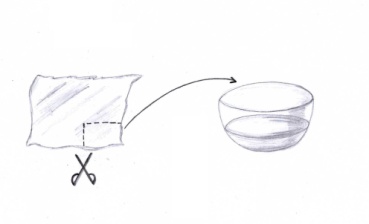 Wytnij fragment celofanu dopasowany do otworu cylindra i namocz go w wodzie dejonizowanej, aby go zmiękczyć.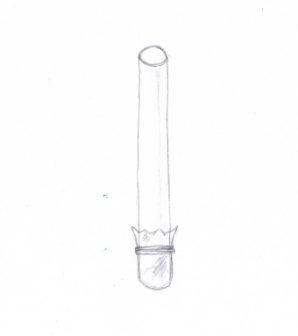 Szczelnie i ostrożnie owiń celofanem otwór cylindra i zabezpiecz go gumką.Za pomocą łapy przymocuj cylinder do stojaka w pozycji pionowej, tak aby celofan znajdował się na spodzie.Rozpuść kilka kropel fenoloftaleiny w 70 mL wody dejonizowanej. Wlej ostrożnie roztwór do cylindra do połowy wysokości. Do zlewki wlej około 100 mL roztworu wodorotlenku sodu i umieść ją bezpośrednio pod cylindrem.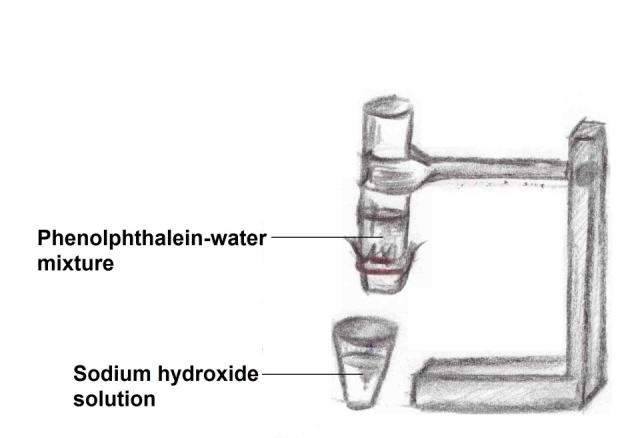 Obniż cylinder do wysokości roztworu wodorotlenku sodu. Co według ciebie stanie się z roztworami? Zapisz swoją hipotezę w poniższej rubryce.Zadanie 2Korzystając z poniższej rubryki, zapisz swoje obserwacje dotyczące przeprowadzonego eksperymentu. Następnie zastanów się z grupą, w jaki sposób zinterpretować otrzymane wyniki.WnioskiJak według ciebie należy zinterpretować otrzymane przez ciebie wyniki? We wnioskach postaraj odnieść się do właściwości celofanu. Zapisz je w poniższej rubryce.MateriałyZagrożenia     Roztwór wodorotlenku sodu (1 mol/L) Powoduje poważne oparzenia chemiczne.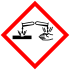 W czasie obchodzenia się z substancją należy korzystać z okularów ochronnych i rękawic.     Fenoloftaleina Substancja szkodliwa dla zdrowia. Nie połykać. W czasie obchodzenia się z substancją należy korzystać z odzieży ochronnej.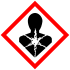      Woda dejonizowana     Szklany cylinder z zaokrąglonymi brzegami     Materiał celofanowy     Gumka recepturka     Stojak laboratoryjny z łapą     Pipety     Fartuchy, rękawice i okulary ochronne     ZlewkaHipotezaObserwacjeWnioski	